Marcin Kasprzak C8 I rok DSFRiU 386470Obliczanie elastyczności funkcji nieliniowejFunkcja podażyPoprzez badania ustalono że wielkości podaży dla cen P=1 , P=3 i P=5 to odpowiednio Q=4, Q=28 oraz Q= 60. Mamy więc funkcję podaży daną 3 punktami (Q,P) : (4,1), (28,3), (60,5). Aby uzyskać wzór funkcji wystarczy rozwiązać układ równań wykorzystując metodę przeciwnych współczynników lub inną dowolną.    → w2-w1,w3-w1            → w3-2*w2           →       →           →     Ostatecznym rozwiązaniem układu równań jestA więc funkcja podaży ma postaćFunkcja popytuPoprzez analogiczne badania ustalono że wielkości popytu dla cen P=1, P=3 i P=5 to odpowiednio Q=96, Q=82 oraz Q=60. Funkcja popytu jest więc dana 3 punktami (Q,P) : (96,1), (82,3), (60,5). Otrzymujemy układ równań  →  w2-w1, w3-w1      →  w3-2*w2   →    →      →     Rozwiązaniem tego układu jestA więc funkcja popytu ma postaćWykres funkcji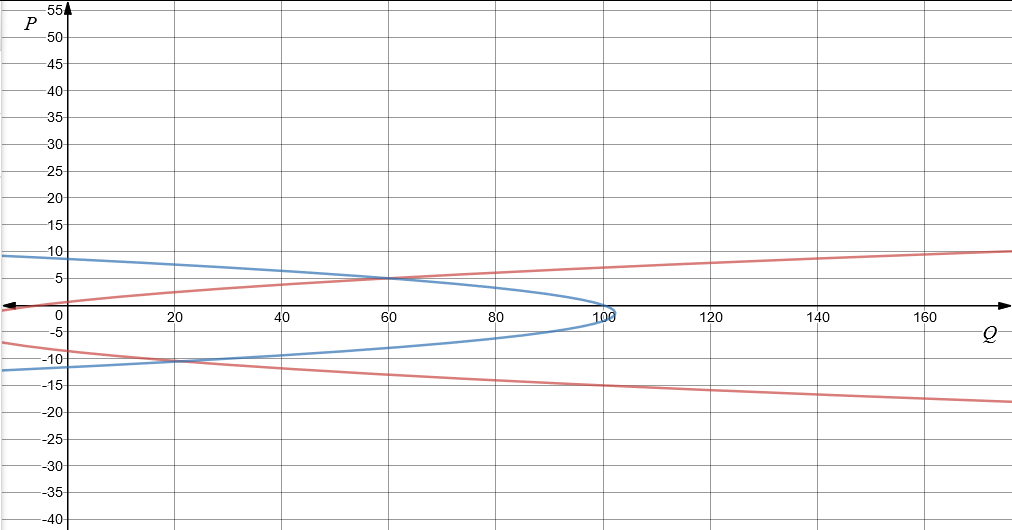 Rys.1 Wykres funkcji popytu i podaży uzyskany w programie desmos.comLinią niebieską na wykresie oznaczona jest funkcja popytu Linia czerwoną zaś funkcja podaży 
Z wykresu odczytać można punkt równowagi na rynku (60,5) , który można też odnaleźć analitycznie poprzez porównanie obu funkcji.Drugi przypadek P2 możemy odrzucić ponieważ nie rozpatrujemy ceny ujemnej.A więc otrzymujemy punkt (60,5)Elastyczność punktowa funkcjiElastyczność punktowa funkcji popytu jak i podaży dana jest wzorem Jako że mamy do czynienia z funkcją ciągłą toA więc wzór na elastyczność punktową przyjmuje postać :Elastyczność punktowa funkcji popytuPierwszą pochodną funkcji popytu o postaciJestA więc Dla punktu przecięcia się funkcji (60,5) Elastyczność punktowa wynosiElastyczność punktowa funkcji podażyPierwszą pochodną funkcji podaży o postaci JestA więcDla punktu równowagi (60,5) Elastyczność punktowa wynosiElastyczność łukowa funkcjiWzór na elastyczność łukową funkcji przyjmuje postać identyczną do wzoru na elastyczność punktową funkcji z jedną tylko różnicą, zamiast wartości P i Q w punkcie podajemy uśrednione wartości na przedziale. A więc wzór ten wygląda tak:Gdzie n(P) oznacza wartość średnią ceny w danym przedziale.Dla uproszczenia obliczeń i ominięcia konieczności korzystania z rachunku całkowego przyjmujemy że funkcja nieliniowa w danym przedziale jest liniowa a więc n(Q)=(Qmin+Qmax)/2Przy wykorzystaniu twierdzenia o wartości średniej funkcji:Gdzie f(c) to wartość średnia funkcji oraz „a” „b” są krańcami przedziału.Wzór przyjmuje postać 
Elastyczność łukowa funkcji popytuObliczamy elastyczność łukową dla przedziału P ∈<3,5>Dla porównania elastyczność łukowa policzona z wykorzystaniem rachunku całkowego:Elastyczność łukowa funkcji podażyObliczamy elastyczność dla przedziału P∈<1,5>Dla porównania elastyczność łukowa policzona z wykorzystaniem rachunku całkowegoRachunek całkowy czy uproszczenieJak widać podczas liczenia elastyczności łukowej funkcji popytu rozbieżność wyników uzyskanych metodą z wykorzystaniem twierdzenia o wartości średniej funkcji z uproszczoną interpretacją jest niewielka, jednak wraz z rozszerzającym się przedziałem rozbieżność ta rośnie. Uproszczenie więc powinno być stosowane jedynie dla małych przedziałów wartości funkcji.Bibliografia:Mikroekonomia, Tomasz Zalega, Wydawnictwo Naukowe Wydziału Zarządzania Uniwersytetu Warszawskiego, 2016G. M. Fichtenholz, Rachunek różniczkowy i całkowy, t. II, PWN, Warszawa 1978.